Fotografie z přednáškyKurz pokročilé grafikyImplementace HR Award17. 5. 2022 zasedací místnost Biofyzikálního ústavu AV ČR, v. v. i.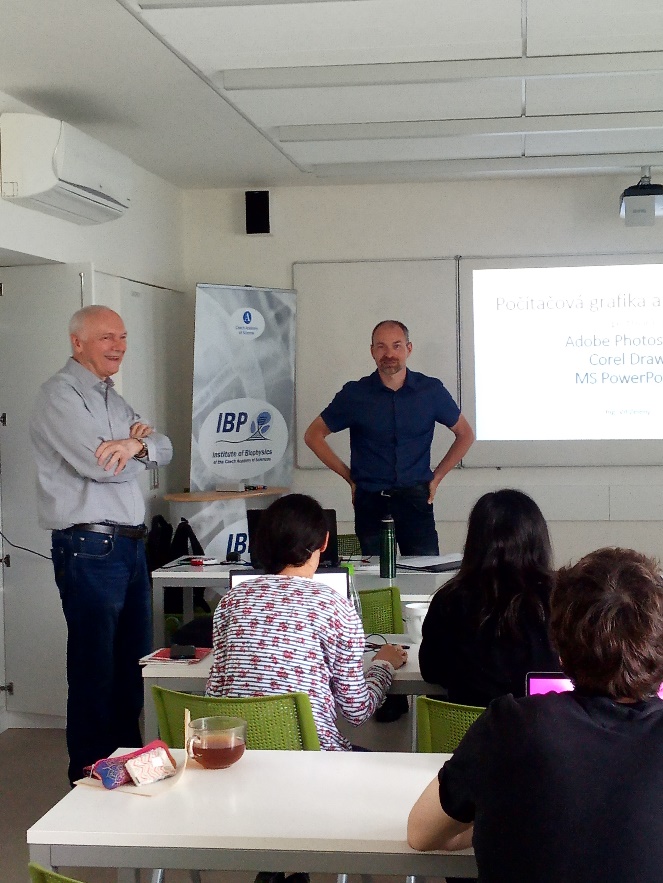 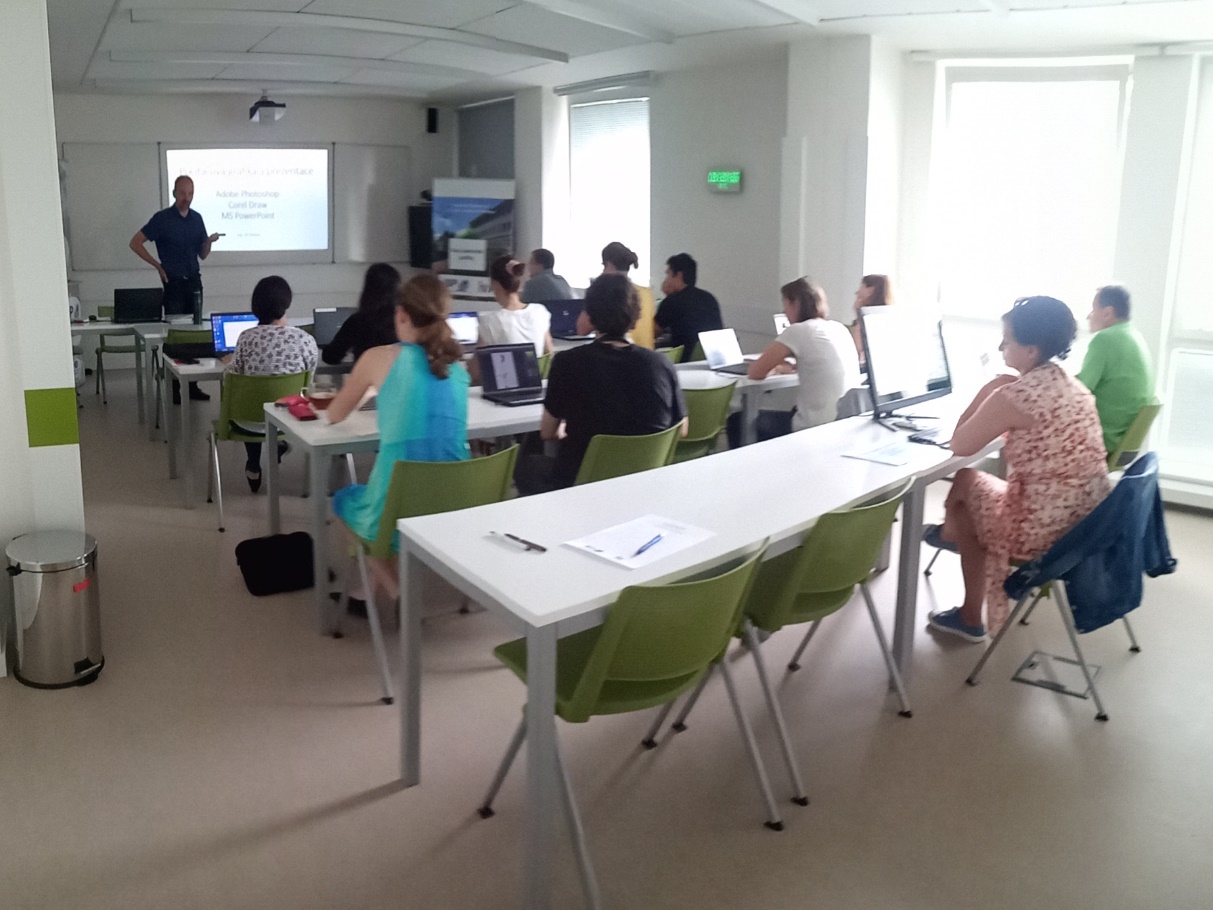 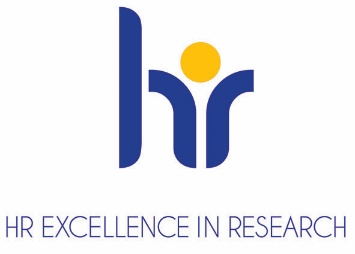 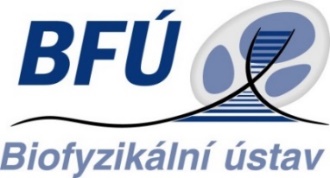 